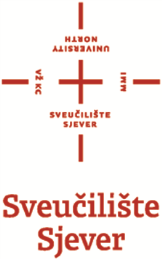 PODNOSITELJIme i prezime: _________________________________JMBAG (za studente):________________________Adresa: _______________________________________Mob./tel. :_____________________________________Email: ________________________________________ZAHTJEVza pristup podacimaU skladu s odredbama čl. 15. Opće uredbe o zaštiti podataka i odredbama Zakona o provedbi Opće Uredbe o zaštiti osobnih podataka (NN br. 42/2018) podnosim zahtjev Sveučilištu Sjever, Trg dr. Žarka Dolinara 1, 48000 Koprivnica, za dobivanje potvrde o tome- obrađuju li se moji osobni podaci,- ako se obrađuju tražim da mi se omogući pristup mojim osobnim podacima, - informacije o svrsi u koju se moji osobni podaci obrađuju, - kategorije mojih osobnih podataka koji se obrađuju ,- te informacije o potencijalnim primateljima kojima su ili kojima će moji osobni podaci biti otkriveni - i drugo sukladno članku 15. Uredbe.Mjesto i datum, ____________________________________Potpis:______________________________